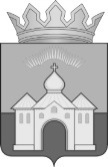 Р А С П О Р Я Ж Е Н И ЕПРЕДСЕДАТЕЛЯ КОНТРОЛЬНО-СЧЕТНОГО ОРГАНА  МУНИЦИПАЛЬНОГО  ОБРАЗОВАНИЯКАНДАЛАКШСКИЙ  РАЙОНот 16 мая 2016 года                                                                                      № 01-11/26ОБ УТВЕРЖДЕНИИ ПОЛОЖЕНИЯ О ПРЕДСТАВЛЕНИИ ГРАЖДАНАМИ,ПРЕТЕНДУЮЩИМИ НА ЗАМЕЩЕНИЕ ДОЛЖНОСТЕЙ МУНИЦИПАЛЬНОЙ СЛУЖБЫ,И ЛИЦАМИ, ЗАМЕЩАЮЩИМИ ДОЛЖНОСТИ МУНИЦИПАЛЬНОЙ СЛУЖБЫ ВКОНТРОЛЬНО-СЧЕТНОМ ОРГАНЕ МУНИЦИПАЛЬНОГО ОБРАЗОВАНИЯ КАНДАЛАКШСКИЙ РАЙОН, СВЕДЕНИЙ О ДОХОДАХ, ОБ ИМУЩЕСТВЕ И ОБЯЗАТЕЛЬСТВАХ ИМУЩЕСТВЕННОГО ХАРАКТЕРА В соответствии с Федеральным законом от 22.12.2014 № 431-ФЗ «О внесении изменений в отдельные законодательные акты Российской Федерации по вопросам противодействия коррупции», Указом Президента Российской Федерации от 18.05.2009 № 559 (ред. от 15.07.2015 № 364 ) «О представлении гражданами, претендующими на замещение должностей федеральной государственной службы, и федеральными государственными служащими сведений о доходах, об имуществе и обязательствах имущественного характера»1. Утвердить Положение о представлении гражданами, претендующими на замещение должностей муниципальной службы, и лицами, замещающими должности муниципальной службы в Контрольно-счетном органе муниципального образования Кандалакшский район, сведений о доходах, расходах, об имуществе и обязательствах имущественного характера (прилагается).2. Настоящее распоряжение вступает в силу со дня его утверждения и распространяется на правоотношения, возникшие с 1 января 2016 года.3. Разместить настоящее распоряжение в информационно-телекоммуникационной сети Интернет на официальном сайте Контрольно-счетного органа муниципального образования Кандалакшский район.Председатель                                                                               Н.А. МилевскаяПриложение к распоряжению председателяКонтрольно-счетного органамуниципального образованияКандалакшский районот 16.05.2016 № 01-11/26ПОЛОЖЕНИЕО ПРЕДСТАВЛЕНИИ ГРАЖДАНАМИ, ПРЕТЕНДУЮЩИМИ НА ЗАМЕЩЕНИЕДОЛЖНОСТЕЙ МУНИЦИПАЛЬНОЙ СЛУЖБЫ, И МУНИЦИПАЛЬНЫМИ СЛУЖАЩИМИ,ЗАМЕЩАЮЩИМИ ДОЛЖНОСТИ МУНИЦИПАЛЬНОЙ СЛУЖБЫ В КОНТРОЛЬНО-СЧЕТНОМ ОРГАНЕ МУНИЦИПАЛЬНОГО ОБРАЗОВАНИЯ КАНДАЛАКШСКИЙ РАЙОН,СВЕДЕНИЙ О ДОХОДАХ, ОБ ИМУЩЕСТВЕ И ОБЯЗАТЕЛЬСТВАХИМУЩЕСТВЕННОГО ХАРАКТЕРА1. Настоящим Положением определяется порядок представления гражданами, претендующими на замещение должностей муниципальной службы (далее - должности муниципальной службы), и муниципальными служащими, замещающими должности муниципальной службы в Контрольно-счетном органе муниципального образования Кандалакшский район, сведений о полученных ими доходах, об имуществе, принадлежащем им на праве собственности, и об их обязательствах имущественного характера, а также сведений о доходах супруги (супруга) и несовершеннолетних детей, об имуществе, принадлежащем им на праве собственности, и об их обязательствах имущественного характера (далее - сведения о доходах, об имуществе и обязательствах имущественного характера).2. Обязанность представлять сведения о доходах, об имуществе и обязательствах имущественного характера возлагается на гражданина, претендующего на замещение должности муниципальной службы, включенной в перечень должностей, утвержденный решением Совета депутатов муниципального образования Кандалакшский район (далее - гражданин), и на муниципального служащего, замещающего должность муниципальной службы, предусмотренную этим перечнем должностей (далее - муниципальный служащий).3. Сведения о доходах, об имуществе и обязательствах имущественного характера представляются по утвержденной Указом Президента Российской Федерации от 23.06.2014 № 460 форме справки:а) гражданами, претендующими на замещение должностей муниципальной службы, включенными в перечень должностей, указанный в пункте 2 настоящего Положения;б) муниципальными служащими, замещающими должности муниципальной службы, предусмотренные перечнем должностей, указанным в пункте 2 настоящего Положения, - ежегодно, не позднее 30 апреля года, следующего за отчетным.4. Гражданин при назначении на должность муниципальной службы представляет:а) сведения о своих доходах, полученных от всех источников (включая доходы по прежнему месту работы или месту замещения выборной должности, пенсии, пособия, иные выплаты) за календарный год, предшествующий году подачи документов для замещения должности муниципальной службы, а также сведения об имуществе, принадлежащем ему на праве собственности, и о своих обязательствах имущественного характера по состоянию на первое число месяца, предшествующего месяцу подачи документов для замещения должности муниципальной службы (на отчетную дату);б) сведения о доходах супруги (супруга) и несовершеннолетних детей, полученных от всех источников (включая заработную плату, пенсии, пособия, иные выплаты) за календарный год, предшествующий году подачи гражданином документов для замещения должности муниципальной службы, а также сведения об имуществе, принадлежащем им на праве собственности, и об их обязательствах имущественного характера по состоянию на первое число месяца, предшествующего месяцу подачи гражданином документов для замещения должности муниципальной службы (на отчетную дату).5. Муниципальный служащий представляет ежегодно:а) сведения о своих доходах, полученных за отчетный период (с 1 января по 31 декабря) от всех источников (включая денежное содержание, пенсии, пособия, иные выплаты), а также сведения об имуществе, принадлежащем ему на праве собственности, и о своих обязательствах имущественного характера по состоянию на конец отчетного периода;б) сведения о доходах супруги (супруга) и несовершеннолетних детей, полученных за отчетный период (с 1 января по 31 декабря) от всех источников (включая заработную плату, пенсии, пособия, иные выплаты), а также сведения об имуществе, принадлежащем им на праве собственности, и об их обязательствах имущественного характера по состоянию на конец отчетного периода.6. Муниципальный служащий, замещающий должность муниципальной службы, не включенную в перечень должностей, утвержденный решением Совета депутатов муниципального образования Кандалакшский район, и претендующий на замещение должности муниципальной службы, включенной в этот перечень должностей, представляет указанные сведения в соответствии с пунктом 2, подпунктом «а» пункта 3 и пунктом 4 настоящего Положения.7. Сведения о доходах, об имуществе и обязательствах имущественного характера представляются лицу, ответственному за ведение кадровой работы в Контрольно-счетном органе муниципального образования Кандалакшский район (далее - ответственное лицо).8. В случае если гражданин или муниципальный служащий обнаружили, что в представленных ими сведениях о доходах, об имуществе и обязательствах имущественного характера не отражены или не полностью отражены какие-либо сведения либо имеются ошибки, они вправе представить уточненные сведения в порядке, установленном настоящим Положением.Муниципальный служащий может представить уточненные сведения в течение одного месяца после окончания срока, указанного в подпункте «б» пункта 3 настоящего Положения. Гражданин, назначаемый на должность муниципальной службы, может представить уточненные сведения в течение одного месяца со дня представления сведений в соответствии с подпунктом «а» пункта 3 настоящего Положения.9. В случае непредставления по объективным причинам муниципальным служащим сведений о доходах, об имуществе и обязательствах имущественного характера супруги (супруга) и несовершеннолетних детей данный факт подлежит рассмотрению на комиссии по соблюдению требований к служебному поведению муниципальных служащих и урегулированию конфликта интересов.10. Проверка достоверности и полноты сведений о доходах, об имуществе и обязательствах имущественного характера, представленных в соответствии с настоящим Положением гражданином и муниципальным служащим, осуществляется в соответствии с установленным порядком.11. Сведения о доходах, об имуществе и обязательствах имущественного характера, представляемые в соответствии с настоящим Положением гражданином и муниципальным служащим, являются сведениями конфиденциального характера, если федеральным законом они не отнесены к сведениям, составляющим государственную тайну.12. Сведения о доходах, об имуществе и обязательствах имущественного характера муниципального служащего, его супруги (супруга) и несовершеннолетних детей в соответствии с установленным порядком, размещаются в информационно-телекоммуникационной сети «Интернет» на официальном сайте Контрольно-счетного органа муниципального образования Кандалакшский район, а в случае отсутствия этих сведений на официальном сайте Контрольно-счетного органа муниципального образования Кандалакшский район предоставляются общероссийским средствам массовой информации для опубликования по их запросам.13. Муниципальные служащие, в должностные обязанности которых входит работа со сведениями о доходах, об имуществе и обязательствах имущественного характера, виновные в их разглашении или использовании в целях, не предусмотренных законодательством Российской Федерации, несут ответственность в соответствии с законодательством Российской Федерации.14. Сведения о доходах, об имуществе и обязательствах имущественного характера, представленные в соответствии с настоящим Положением гражданином или муниципальным служащим, указанным в пункте 6 настоящего Положения, при назначении на должность муниципальной службы, а также представляемые муниципальными служащим ежегодно, и информация о результатах проверки достоверности и полноты этих сведений приобщаются к личному делу муниципального служащего.В случае если гражданин или муниципальный служащий, указанный в пункте 6 настоящего Положения, представившие ответственному лицу справки о своих доходах, об имуществе и обязательствах имущественного характера, а также о доходах, об имуществе и обязательствах имущественного характера своих супруги (супруга) и несовершеннолетних детей, не были назначены на должность муниципальной службы, включенную в перечень должностей, утвержденный решением Совета депутатов муниципального образования Кандалакшский район, эти справки возвращаются им по их письменному заявлению вместе с другими документами.15. В случае непредставления или представления заведомо ложных сведений о доходах, об имуществе и обязательствах имущественного характера гражданин не может быть назначен на должность муниципальной службы, а муниципальный служащий освобождается от должности муниципальной службы или подвергается иным видам дисциплинарной ответственности в соответствии с законодательством Российской Федерации.